Agenda del presentadorIntroduzca la fecha de la presentaciónIntroduzca la hora de la presentaciónIntroduzca la información de la ubicación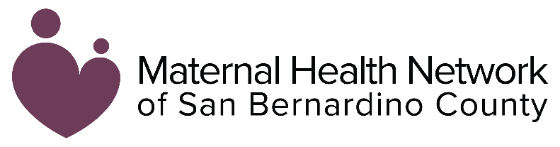 TiempoTemaDescripción5 minutosBienvenida, introducción y resumen de la agenda Preséntese a sí mismo, a su organización y su experiencia sobre el tema.Revise las tres ideas fundamentales que los participantes aprenderán al final de la presentación.Revise brevemente la agenda o las duraciones.12 minutosPresentación de informaciónProporcione información enfocándose en las tres ideas fundamentales:Cómo ponerse en contacto con proveedores.Dónde obtener información. Cómo abogar por sus necesidades.5 minutosActividad participativaPiense-Participe-Comparta: Los participantes conversan entre sí y reflexionan sobre la pregunta esencial: ¿Cuál es el recurso comunitario que ya ha utilizado para ayudar a su embarazo? Si no pueden identificar uno, pueden pensar en cuál van a buscar gracias a la información compartida.Discusión grupal: Los participantes debaten en un grupo grande sobre si algo de lo que aprendieron hoy fue útil o incluso sorprendente para ellos.Reflexión: Los participantes consideran brevemente a quién pueden acudir en busca de apoyo y en caso de necesitarlo.5 minutosRonda de preguntasLos participantes plantean preguntas y el presentador responde.3 minutos CierreEl presentador agradece a las asistentes y proporciona recursos adicionales sobre el tema.